           Заседание Администрации Конышевского района                                 в  Машкинском сельсовете	 5 августа 2022 года в Машкинском сельсовете состоялось очередное заседание Администрации Конышевского района, на которое приглашались главы  сельсоветов, их заместители, работники Администрации района. 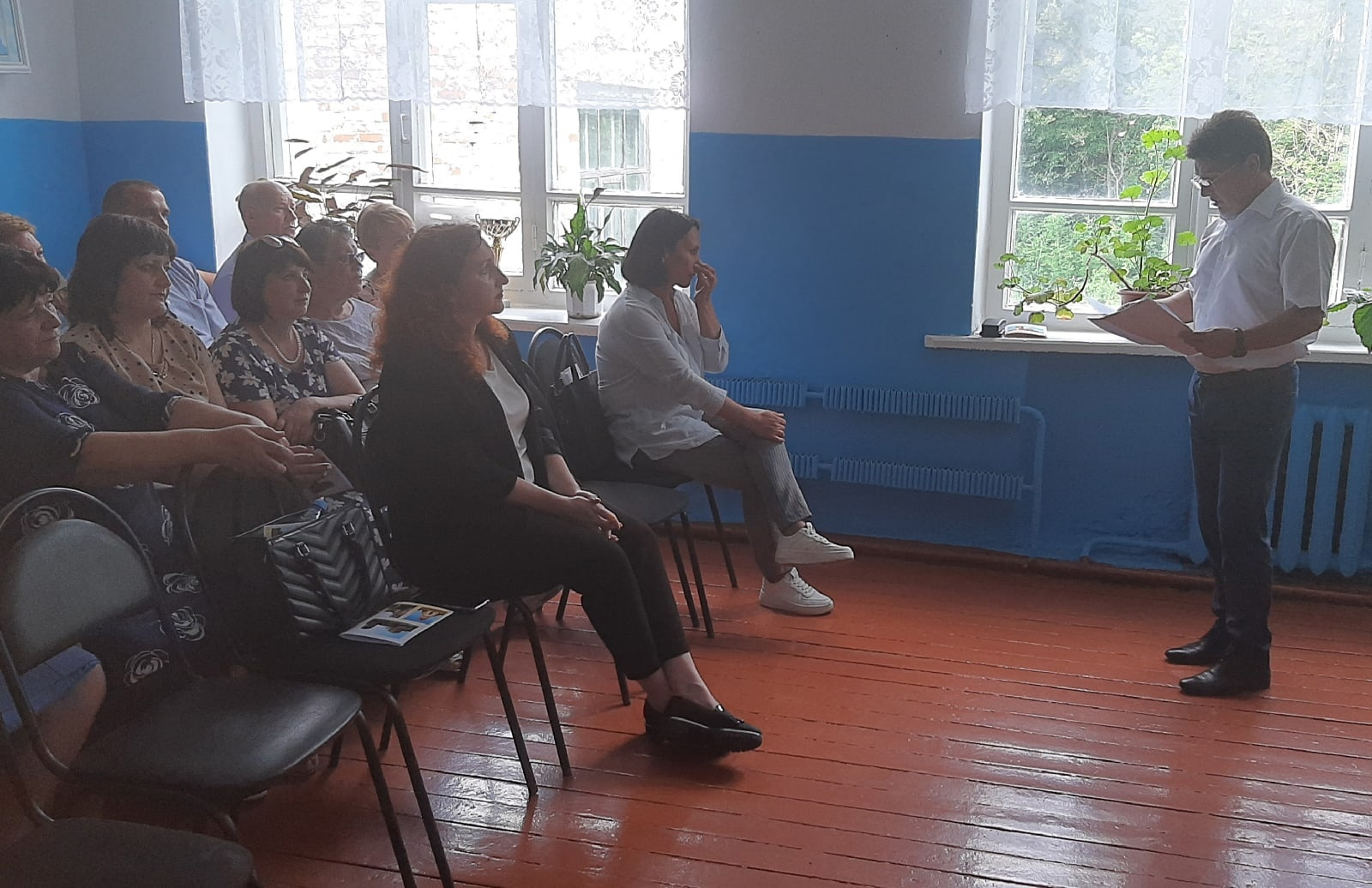      В мероприятии принял участие Владислав Александрович Шелест – исполнительный директор Ассоциации «Совет муниципальных образований Курской области».	Вел заседание Дмитрий Александрович Новиков – Глава Конышевского района. 	В Машкинском сельсовете вопросам благоустройства территории, участию в региональных, муниципальных программах, проекте «Народный бюджет» уделяется первоочередное  внимание  и имеются уже не плохие результаты.	В рамках реализации проекта «Народный бюджет»,  с привлечением средств  населения, организаций, построена  детская площадка в                 с. Машкино.	В рамках программы «Комплексное  развитие сельских территорий» в данном населенном пункте благоустроен шахтный колодец.	В населенных пунктах с. Мармыжи и Машкино строятся ФАПы.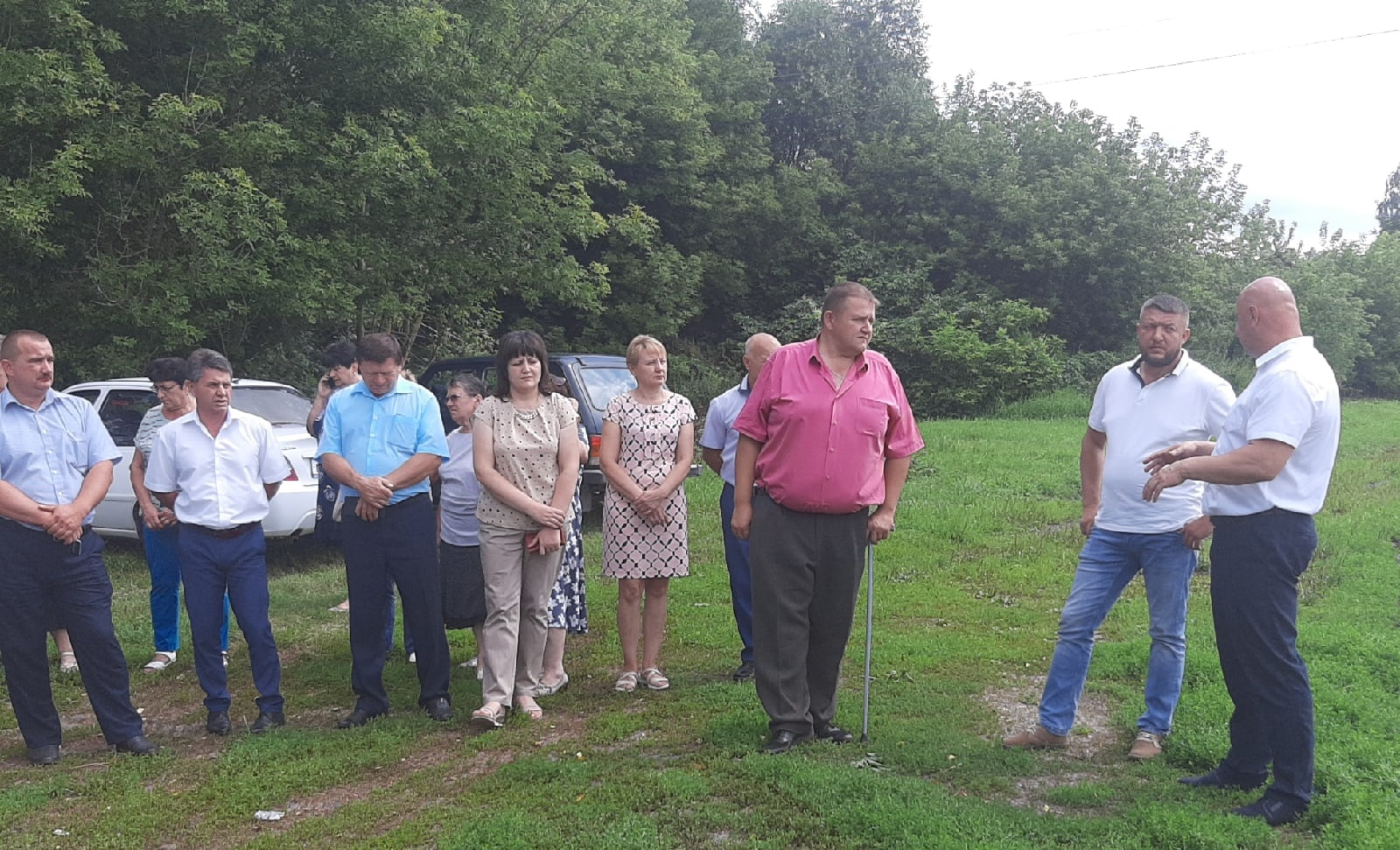 	В Машкинском Доме культуры ведется капитальный ремонт (здание газифицировано, вставлены окна, ремонтируется крыша).	Благоустроено кладбище с Машкино (построена часовня,  устанавливается ограждение), продолжается строительство участка автодороги.	Участники мероприятия посетили братскую могилу «Скорбящая мать», павших в боях в годы Великой Отечественной войны и возложили цветы.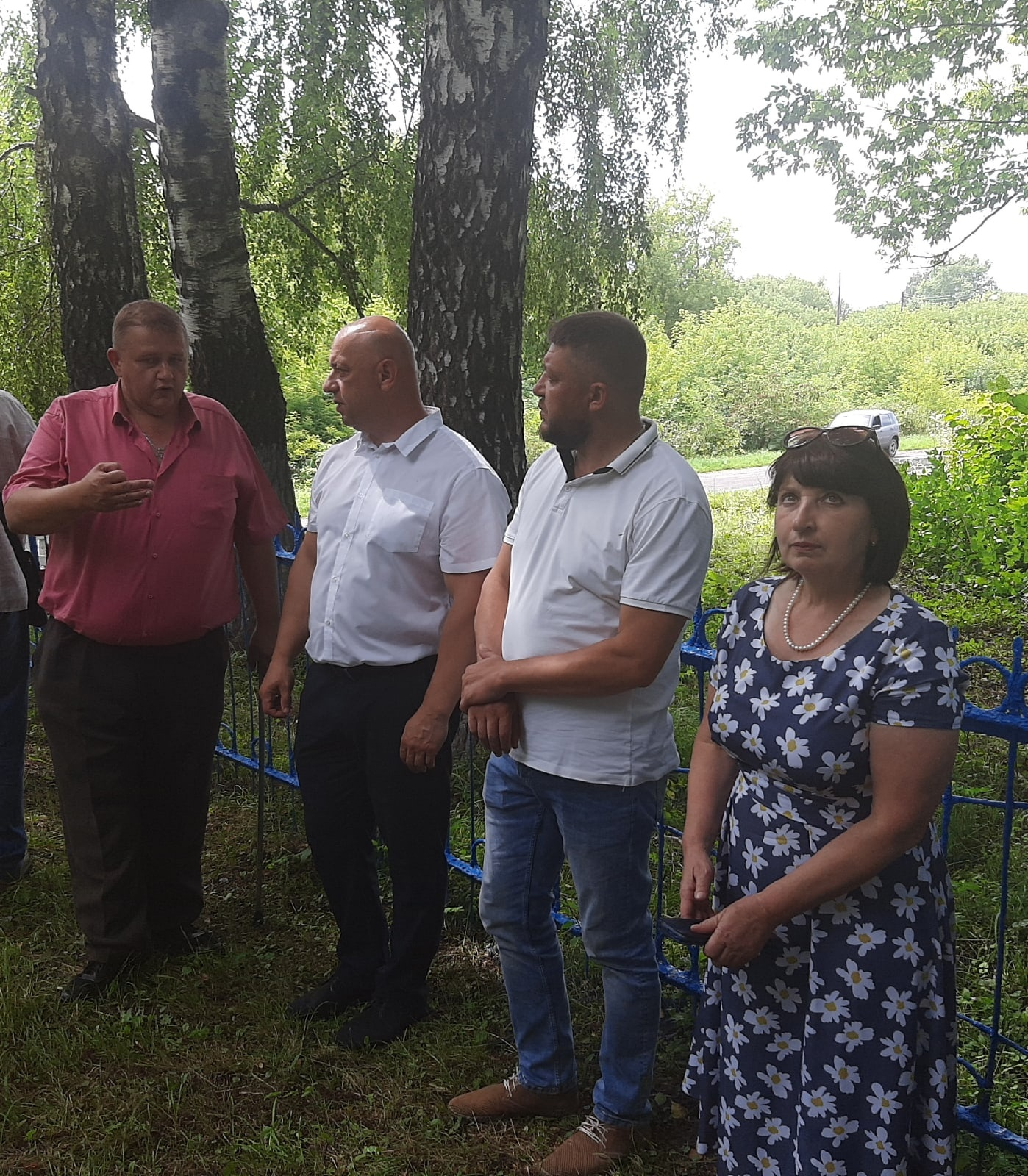  	При рассмотрении повестки дня прозвучали вопросы над которыми совместно работают органы местного самоуправления.	Все участники мероприятия получили буклеты, посвященные Никитскому храму – главному хранителю памяти села Яндовище, который объединяет нас одной исторической нитью, пролегающей сквозь время.   	Дмитрий Александрович подвел итоги заседания,  вручил Почетную грамоту Администрации района и подарок  Дине Александровне Ивановой за многолетний добросовестный труд, активную гражданскую позицию и поручил главам сельсоветов решать вопросы по дальнейшей работе на благо жителей района.	Владислав Александрович выразил благодарность главам муниципальных образований района  за  постоянное общение с жителями,  решение всех проблемных вопросов и заботу о них.	Дрючину Леониду Анатольевичу – Главе Прилепского сельсовета победителю конкурса Совета муниципальных образований Курской области в номинации «Лучшее муниципальное образование сельского поселения 2021 года» кубок и Диплом. 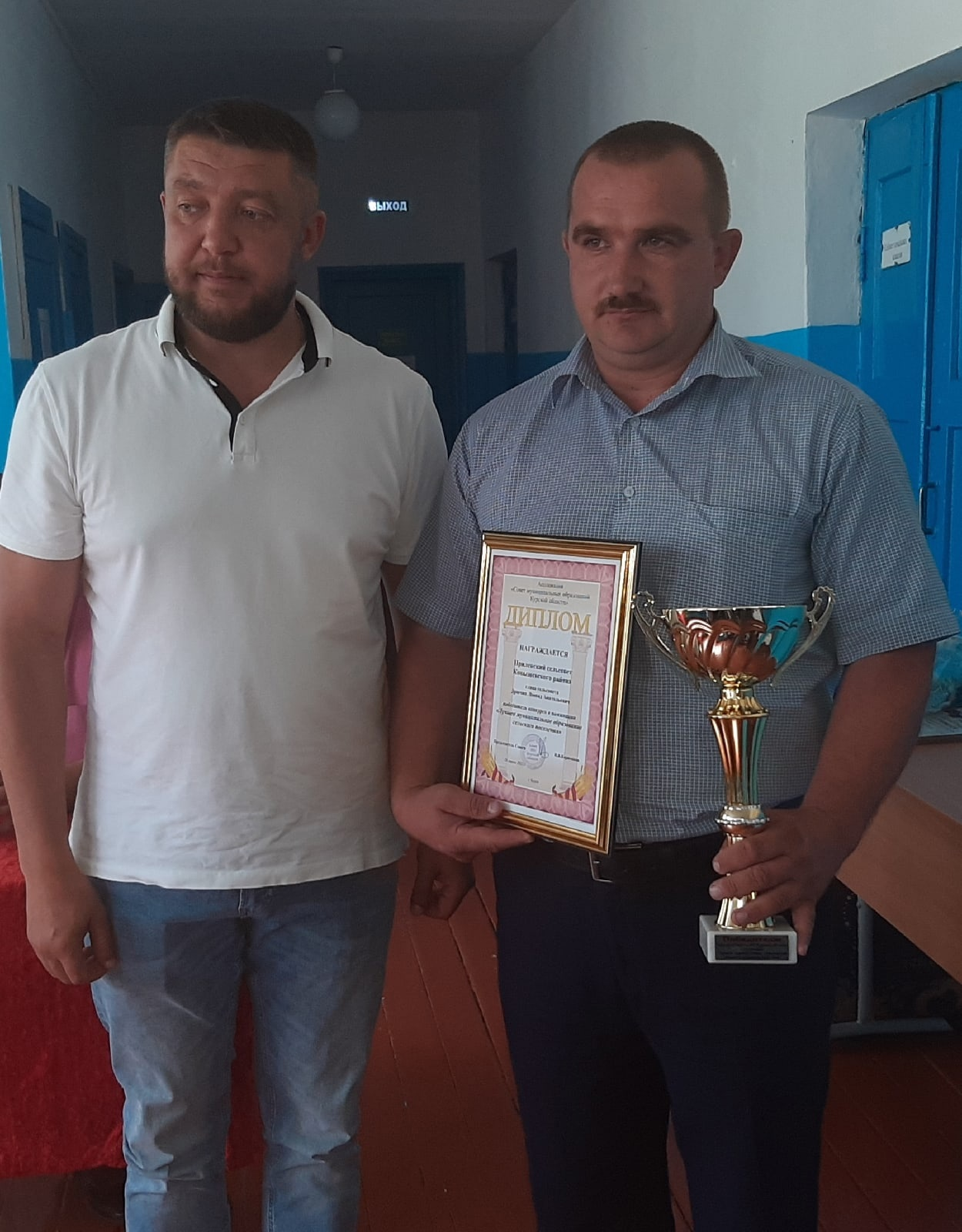 	Алексей Михайлович также вручил Благодарственное письмо и Почетную грамоту  Каплиным Оксане Валерьевне и Наталье Ивановне жителям сельсовета и ценные  подарки за самое активное участие в жизни  сельсовета.